1967 ASEAN DeclarationSigned in Bangkok, Thailand on 8 August 1967The Presidium Minister for Political Affairs/ Minister for Foreign Affairs of Indonesia, the Deputy Prime Minister of Malaysia, the Secretary of Foreign Affairs of the Philippines, the Minister for Foreign Affairs of Singapore and the Minister of Foreign Affairs of Thailand: MINDFUL of the existence of mutual interests and common problems among countries of South-East Asia and convinced of the need to strengthen further the existing bonds of regional solidarity and cooperation; DESIRING to establish a firm foundation for common action to promote regional cooperation in South-East Asia in the spirit of equality and partnership and thereby contribute towards peace, progress and prosperity in the region; CONSCIOUS that in an increasingly interdependent world, the cherished ideals of peace, freedom, social justice and economic well-being are best attained by fostering good understanding, good neighbourliness and meaningful cooperation among the countries of the region already bound together by ties of history and culture; CONSIDERING that the countries of South East Asia share a primary responsibility for strengthening the economic and social stability of the region and ensuring their peaceful and progressive national development, and that they are determined to ensure their stability and security from external interference in any form or manifestation in order to preserve their national identities in accordance with the ideals and aspirations of their peoples; AFFIRMING that all foreign bases are temporary and remain only with the expressed concurrence of the countries concerned and are not intended to be used directly or indirectly to subvert the national independence and freedom of States in the area or prejudice the orderly processes of their national development; DO HEREBY DECLARE:FIRST, the establishment of an Association for Regional Cooperation among the countries of South-East Asia to be known as the Association of South-East Asian Nations (ASEAN). SECOND, that the aims and purposes of the Association shall be: 1. To accelerate the economic growth, social progress and cultural development in the region through joint endeavours in the spirit of equality and partnership in order to strengthen the foundation for a prosperous and peaceful community of South-East Asian Nations; 2. To promote regional peace and stability through abiding respect for justice and the rule of law in the relationship among countries of the region and adherence to the principles of the United Nations Charter; 3. To promote active collaboration and mutual assistance on matters of common interest in the economic, social, cultural, technical, scientific and administrative fields; 4. To provide assistance to each other in the form of training and research facilities in the educational, professional, technical and administrative spheres; 5. To collaborate more effectively for the greater utilization of their agriculture and industries, the expansion of their trade, including the study of the problems of international commodity trade, the improvement of their transportation and communications facilities and the raising of the living standards of their peoples;6. To promote South-East Asian studies; 7. To maintain close and beneficial cooperation with existing international and regional organizations with similar aims and purposes, and explore all avenues for even closer cooperation among themselves. THIRD, that to carry out these aims and purposes, the following machinery shall be established: (a) Annual Meeting of Foreign Ministers, which shall be by rotation and referred to as ASEAN Ministerial Meeting. Special Meetings of Foreign Ministers may be convened as required. (b) A Standing committee, under the chairmanship of the Foreign Minister of the host country or his representative and having as its members the accredited Ambassadors of the other member countries, to carry on the work of the Association in between Meetings of Foreign Ministers. (c) Ad-Hoc Committees and Permanent Committees of specialists and officials on specific subjects. (d) A National Secretariat in each member country to carry out the work of the Association on behalf of that country and to service the Annual or Special Meetings of Foreign Ministers, the Standing Committee and such other committees as may hereafter be established. FOURTH, that the Association is open for participation to all States in the South-East Asian Region subscribing to the aforementioned aims, principles and purposes. FIFTH, that the Association represents the collective will of the nations of South-East Asia to bind themselves together in friendship and cooperation and, through joint efforts and sacrifices, secure for their peoples and for posterity the blessings of peace, freedom and prosperity. DONE in Bangkok on the Eighth Day of August in the Year One Thousand Nine Hundred and Sixty-Seven. 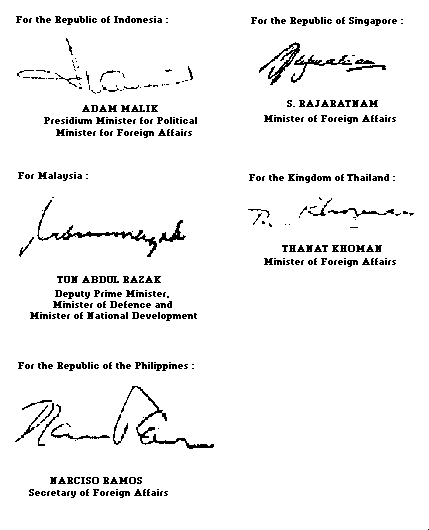 